Annual report - Gold accredited services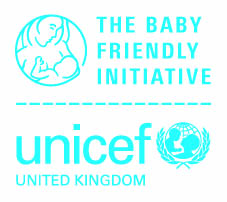 MaternityFacilities accredited as Gold Baby Friendly service must submit an annual report in order that effective maintenance and progress of standards may be monitored. Facilities are requested to complete the form and submit electronically to the Baby Friendly office.ReportBreastfeeding statisticsPlease provide your latest data in the table below with your average percentages from the past year – entering values for the ‘xx’ listed.Please tell us about how the breastfeeding data has changed in the period that the service has had a Gold award.Additional data/evidence of improved outcomesPlease tell us about any additional data that the service collects and how this has changed over the last year (supplementation is described later in the report). This may also relate to other improved outcomes such as maternal or staff satisfaction.Supplementary informationLatest audit resultsPlease note that your audit should have been carried out on a random sample of staff (or all staff), not just on those who have completed the training, and a random sample of mothers.  Check the guidance document for re-assessment for recommended sample sizes. The question numbers relate to the questions numbers in the relevant audit tool. Please provide you most recent supplementation data (ideally quarterly rates over the past year)Full payment for infant feeding suppliesPlease complete the grid below to confirm that all infant feeding supplies are paid for in full (i.e. without subsidy or discount from the manufacturer or distributor):Action planningPlease describe the actions you are taking in response to any issues with the audit findings: Signature page 1 – Gold reviewThe role of managers in ensuring that staff are able to implement the policyThe management team is expected to take responsibility for ensuring that the standards are implemented in their area. Please also ask each manager to sign their commitment. Please obtain signatures from each relevant manager and copy and paste this page if more boxes are needed. Signatures can be obtained electronically or as a hard copy and scanned for submission. Signature page 2 – Gold review – Head of ServiceThe Head of Service is asked to confirm adherence to the International Code of Marketing of Breastmilk Substitutes and sign the declaration below. Signature page 3 – Gold reviewConfirming that the content of this form and the supplementary documentation submitted is a true reflection of the service provided. Please send this audit report and any additional documents to bfi@unicef.org.uk Organisation name:Contact name, email & telephone: Date of Gold accreditation:Date of this annual report:Number of staff employed by the serviceBaby Friendly Lead reportPlease give a summary of progress made in the last year. This should include challenges faced, successes and any learning from these. You may also wish to comment on any threats to the programme together with opportunities identified and taken. Age/stage collectedFeeding categoryFeeding categoryFeeding categoryFeeding categoryAge/stage collectedFull / total breastfeedingPartial breastfeedingArtificial feedingNot knownInitiationxx%xx days/weeksxx%xx%xx%xx%xx days/weeksxx%xx%xx%xx%xx weeks/monthsxx%xx%xx%xx%Period covered by the figuresPeriod covered by the figuresPercentage population coveragePercentage population coverageThese statistics relate to XX% of the population served by the facility.These statistics relate to XX% of the population served by the facility.These statistics relate to XX% of the population served by the facility.Age/stage collectedYearYearYearYearYearYearYearAge/stage collected0Gold award123456Initiationxx days/weeksFull / total breastfeedingxx days/weeksPartial breastfeedingDoes the policy full cover all the Baby Friendly Initiative Standards?Yes/No Yes/No Does the policy prohibit the display or distribution of materials which promote breastmilk substitutes, feeding bottles, teats and dummies?Yes/No Yes/No Percentage of staff trainedMidwivesPercentage of staff trainedNeonatal nursesPercentage of staff trainedNursery nursesPercentage of staff trainedSupport staffPercentage of staff trainedPaediatric medical staffPercentage of staff trainedOthersOverall number of staffHave any significant changes been made related to the Achieving Sustainability standards. If so, please submit a Change of Circumstance report LeadershipYes/NoHave any significant changes been made related to the Achieving Sustainability standards. If so, please submit a Change of Circumstance report CultureYes/NoHave any significant changes been made related to the Achieving Sustainability standards. If so, please submit a Change of Circumstance report MonitoringYes/NoHave any significant changes been made related to the Achieving Sustainability standards. If so, please submit a Change of Circumstance report ProgressionYes/NoNumber of staff included in audit:Number of breastfeeding mothers included in audit: Number of breastfeeding mothers with a baby in the neonatal unit included in audit:Number of formula feeding mothers included in audit:Standard 1 – Antenatal careStaff understand…% giving correct/adequate response1a. The importance of developing a close and loving relationship1b. How to encourage this process1c. What information mothers to be may need1d. The principles of effective communicationMothers had a discussion appropriate to needs about …% giving correct/adequate response1a. Comforting and caring for her baby1b. Feeding her babyStandard 2 – Care after the birthStaff understand….% giving correct/adequate response2a. The importance of skin to skin contact2b. How long skin to skin contact should lastMothers confirmed that they….% giving correct/adequate response2a. Held their baby in skin contact after the birth2b. Held their baby for at least one hour or as long as wished2c. Was supported with breastfeeding at that time2c. Gave the first feeding in skin contact (if not breastfeeding)Standard 3 – Getting breastfeeding off to a good startStaff can describe/demonstrate…% giving correct/adequate response3a. Key principles of positioning3b. How babies attach to the breast3c. The signs of effective attachment 3d. The importance of effective attachment3e. The signs a baby is receiving enough milk3f. What is meant by responsive feeding3g. Why hand expressing is useful 3h. How to support a mother with hand expressingBreastfeeding mothers confirmed that ….% giving correct/adequate response3a. They were supported to position and attach3b. They know how to recognise baby is getting enough breastmilk3c. They were shown how to hand express breastmilk3d. They know about responsive feeding3e. They were given information about help and support available3f. A breastfeeding assessment was carried out effectivelyBreastfeeding mothers with a baby on the neonatal unit confirmed that they …% giving correct/adequate response1. Had the opportunity for a discussion as early as possible about the value of breastmilk (Standard 1)2. Had skin contact as soon as possible after the birth (Standard 2)3a. Were encouraged to express3b. Offered help as soon as possible3c. Shown to express by hand and pump3d. Advised to express at least 8 times in 24 hours3e. Given information about sources of help/support Standard 4 – Informed decisions regarding the introduction of food or fluids other than breast milkStaff understand…% giving correct/adequate response4a. Why supplements should be avoided4b. How to support a mother when a baby is reluctant to feed4c. Information needed by mothers who use formula milk4d. Why it is important to avoid allowing advertising for formula milksQ1Q2Q3Q4Supplementation rate (as a %)How rates have changed over timeFactors which may impact on local ratesNumber of audits via interview/records reviewOf these interviews/records, the reasons for supplementation were:Of these interviews/records, the reasons for supplementation were:Reasons for supplement…Number of babies supplemented for this reasonClinically indicated with optimum careClinically indicated but care could be improvedFully informed maternal decisionMaternal request without fully informed decisionStaff suggestion for non-clinical reasonsNumber of babies supplemented without a teatMothers who bottle feed….% giving correct/adequate response4a. know to feed when feeding cues displayed4b. know how to feed baby4c. given appropriate information about making up feeds4d. advised to use first milkItem If any products listed are not used in the facility, please enter N/ATick to confirm thatfull price is paid ()Infant formulaTeatsPreterm / low birth weight formulaBreastmilk fortifierSterilised water (in bottles supplied by formula companies)Please specify which brand/s of infant formula are provided:Please specify which brand/s of infant formula are provided:Standard 5 – Close and loving relationshipsStaff understand…% giving correct/adequate response5a. The importance of close and loving relationships5b. How to encourage close and loving relationshipsAll mothers confirmed that….% giving correct/adequate response5a. They had a discussion about the importance of closeness and comfort5b. They were given information on what enhances closeness and responsiveness (breastfeeding mothers)5b. They were given information on what enhances closeness and responsiveness (bottle feeding mothers)5c. Their baby stayed with them all the time whilst in hospital General Mothers…Mothers…% giving correct/adequate response6a. Had a conversation about safer sleep6a. Had a conversation about safer sleep6b. Received written information or were referred to appropriate websites6b. Received written information or were referred to appropriate websites6c. Mother happy with care overallvery happy6c. Mother happy with care overallfairly happy6c. Mother happy with care overallunhappy6d. Staff were kind and consideratealways6d. Staff were kind and consideratemostly6d. Staff were kind and consideratesometimes6d. Staff were kind and consideratenot at allCoronavirus, Covid -19Please tell us about Covid-19 locally, including actions taken to mitigate the impact for sustainability of the Baby Friendly programme.Name of ward/area:I confirm that it is my intention to ensure that all staff working in this area are adequately trained to implement the infant feeding policyimplementation of the policy is audited regularly and action taken to improve practice when this falls below the standard required by the policyI confirm that it is my intention to ensure that all staff working in this area are adequately trained to implement the infant feeding policyimplementation of the policy is audited regularly and action taken to improve practice when this falls below the standard required by the policyI confirm that it is my intention to ensure that all staff working in this area are adequately trained to implement the infant feeding policyimplementation of the policy is audited regularly and action taken to improve practice when this falls below the standard required by the policyI confirm that it is my intention to ensure that all staff working in this area are adequately trained to implement the infant feeding policyimplementation of the policy is audited regularly and action taken to improve practice when this falls below the standard required by the policyName:Signed:Date:Name of ward/area:I confirm that it is my intention to ensure that all staff working in this area are adequately trained to implement the infant feeding policyimplementation of the policy is audited regularly and action taken to improve practice when this falls below the standard required by the policyI confirm that it is my intention to ensure that all staff working in this area are adequately trained to implement the infant feeding policyimplementation of the policy is audited regularly and action taken to improve practice when this falls below the standard required by the policyI confirm that it is my intention to ensure that all staff working in this area are adequately trained to implement the infant feeding policyimplementation of the policy is audited regularly and action taken to improve practice when this falls below the standard required by the policyI confirm that it is my intention to ensure that all staff working in this area are adequately trained to implement the infant feeding policyimplementation of the policy is audited regularly and action taken to improve practice when this falls below the standard required by the policyName:Signed:Date:Name of ward/area:I confirm that it is my intention to ensure that all staff working in this area are adequately trained to implement the infant feeding policyimplementation of the policy is audited regularly and action taken to improve practice when this falls below the standard required by the policyI confirm that it is my intention to ensure that all staff working in this area are adequately trained to implement the infant feeding policyimplementation of the policy is audited regularly and action taken to improve practice when this falls below the standard required by the policyI confirm that it is my intention to ensure that all staff working in this area are adequately trained to implement the infant feeding policyimplementation of the policy is audited regularly and action taken to improve practice when this falls below the standard required by the policyI confirm that it is my intention to ensure that all staff working in this area are adequately trained to implement the infant feeding policyimplementation of the policy is audited regularly and action taken to improve practice when this falls below the standard required by the policyName:Signed:Date:Declaration by Head of ServiceStandard 4 – Ensure that there is no promotion of breastmilk substitutes, bottles, teats or dummies in any part of the facility or by any of the staffName of facility:I confirm that we will fully implement the International Code of Breastmilk Substitutes (and subsequent relevant WHA resolutions)I confirm that the information in this application form is accurate, to the best of my knowledgeI confirm that we will fully implement the International Code of Breastmilk Substitutes (and subsequent relevant WHA resolutions)I confirm that the information in this application form is accurate, to the best of my knowledgeI confirm that we will fully implement the International Code of Breastmilk Substitutes (and subsequent relevant WHA resolutions)I confirm that the information in this application form is accurate, to the best of my knowledgeI confirm that we will fully implement the International Code of Breastmilk Substitutes (and subsequent relevant WHA resolutions)I confirm that the information in this application form is accurate, to the best of my knowledgeName:b title:Signed:Date:Declaration by Baby Friendly lead Name of facility:Review date:I confirm that the information submitted is a true reflection of the work undertaken within the service over the past 12 month period.  I confirm that the information submitted is a true reflection of the work undertaken within the service over the past 12 month period.  I confirm that the information submitted is a true reflection of the work undertaken within the service over the past 12 month period.  I confirm that the information submitted is a true reflection of the work undertaken within the service over the past 12 month period.  I confirm that the information submitted is a true reflection of the work undertaken within the service over the past 12 month period.  Signed Signed Date: